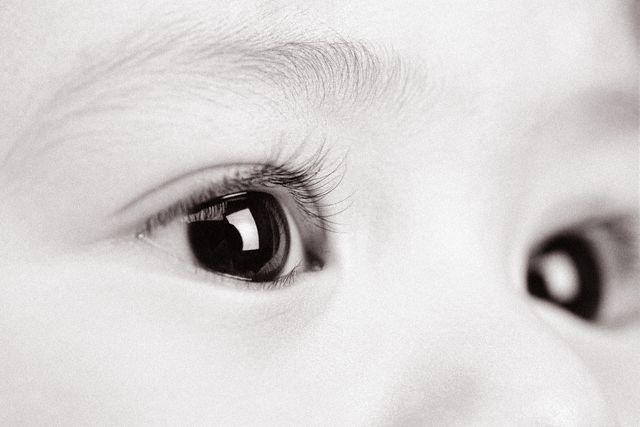 В течение первых 12 лет жизни ребенка идет  интенсивное развитие его органов зрения. В этот  период глаза особенно подвержены негативному  влиянию многочисленных факторов: негативныефакторы (компьютер, телевизор), травмы, инфекции, неблагоприятная экология и др.  Как же можно помочь формирующемуся детскому организму противостоять подобному влиянию и предотвратить ухудшение зрения у малыша?   Любая двигательная активность помогает глазам лучше работать, поэтомуребенок должен больше бегать, прыгать, играть в подвижные игры. Следите за осанкой ребенка: если он сидит криво, у него нарушаетсякровоснабжение головного мозга, что провоцирует проблемы со зрением. Ребенок не должен подолгу сидеть перед телевизором или компьютером.Сидеть перед экраном нужно не сбоку, а напротив. Нельзя смотреть телевизор в темной комнате,               т.к.  глаз вынужден будет постоянно менять фокус и напрягаться, адаптируясь к свету. Для тренировки зрения полезно играть с яркими игрушками, которые вертятся, прыгают и катаются. Регулярно проводите с ребенком гимнастику для глаз.Превратите это в ежедневную увлекательную игру! «День-Ночь». Вы говорите «Ночь», ребенок закрывает глазки, «День» - открывает.«Бабочка». Бабочка порхает – машет крылышками (Ребенок моргает), села на цветочек (зажмуривается).«Мячик». Мячик прыгает вверх-вниз (ребенок водит глазами вверх-вниз).«Прятки». Попросите ребенка посмотреть, кто спрятался слева, а кто справа. Это упражнение необходимо делать, не поворачивая голову.«Угадай, что». «Рисуйте» в воздухе буквы, цифры, животных или предметы.  Ребенок должен следить за карандашом и постараться отгадать, что вы изобразили. «Далеко – близко». Подойдите к окну и посмотрите вместе с ребенком вначале на дальний предмет, затем  на то, что находится вблизи. 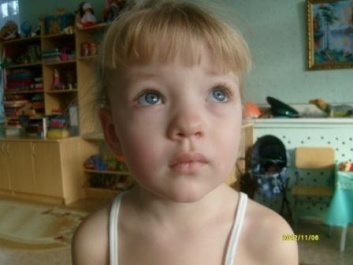 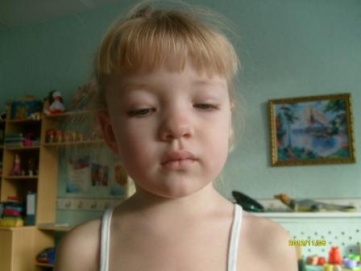 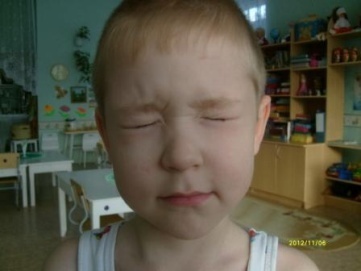 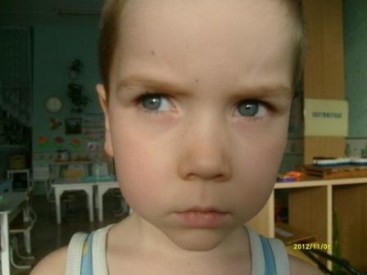 Составитель: Пахтаева Ю.В. – инструктор ФК. По материалам журнала «Здоровье дошкольника»  